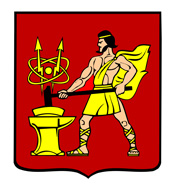 АДМИНИСТРАЦИЯ  ГОРОДСКОГО ОКРУГА ЭЛЕКТРОСТАЛЬМОСКОВСКОЙ  ОБЛАСТИПОСТАНОВЛЕНИЕО награждении Почетным нагрудным знаком Главы городского округа 
Электросталь Московской области «За труд на благо города Электросталь»В соответствии с Положением о порядке представления к наградам городского округа Электросталь Московской области, утвержденным постановлением Администрации городского округа Электросталь Московской области от 27.09.2021 № 740/9, на основании ходатайства Местной организации городского округа Электросталь Московской областной общественной организации ветеранов (пенсионеров) войны, труда, Вооруженных сил 
и правоохранительных органов от 22.08.2023 № 12 и протокола Комиссии по наградам 
и присвоению званий от 15.09.2023 № 53/1 Администрация городского округа Электросталь Московской области ПОСТАНОВЛЯЕТ:1. Наградить Почетным нагрудным знаком Главы городского округа Электросталь Московской области «За труд на благо города Электросталь» Тарасову Нину Степановну 
за многолетний добросовестный труд на благо городского округа Электросталь и в связи 
с Юбилеем со дня рождения.2. Опубликовать информацию о награждении в газете «Молва» и разместить 
на официальном сайте городского округа Электросталь Московской области 
в информационно-коммуникационной сети «Интернет».Заместитель Главы Администрации городского округа                                                                                                      М.Ю. КокуноваПроект представил:Заместитель Главы Администрации 
городского округа Электросталь - начальник 
управления по кадровой политике 
и общим вопросам _________________________				                                Э.В. Вишнева«____» _____________2023 г.Проект согласовали:Начальник правового управления Администрации городского округа Электросталь Московской области__________________________	  Л.В. Буланова«____»_____________2023 г.	                                                       Исполнитель:Начальник отдела по организационной работе Администрации городского округа 
Электросталь Московской области_________________________				                                Е.Н. Федорова«____» _____________2023 г.8(496)571-99-7419.09.2023№ 1263/9